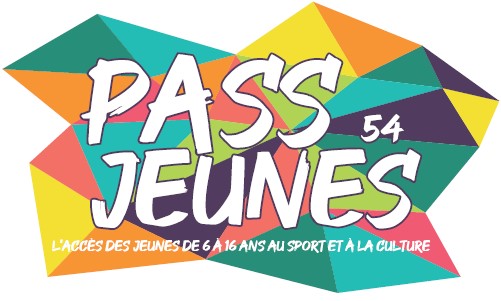 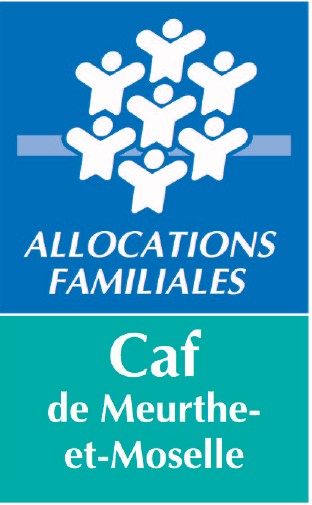 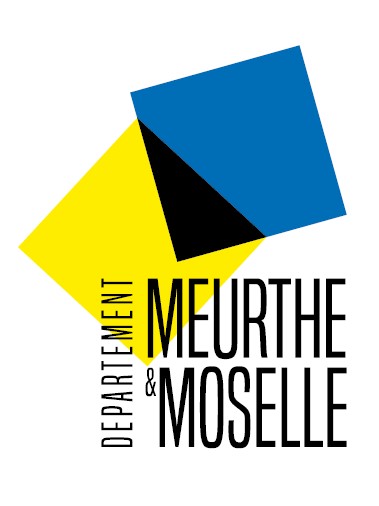 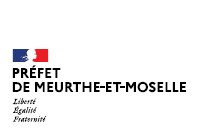 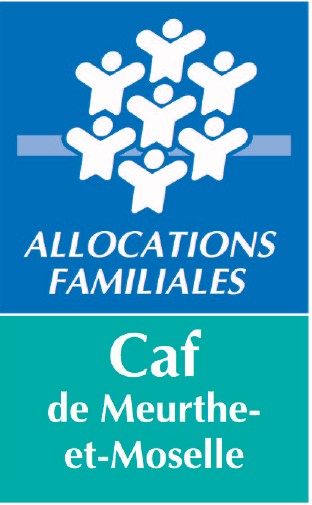 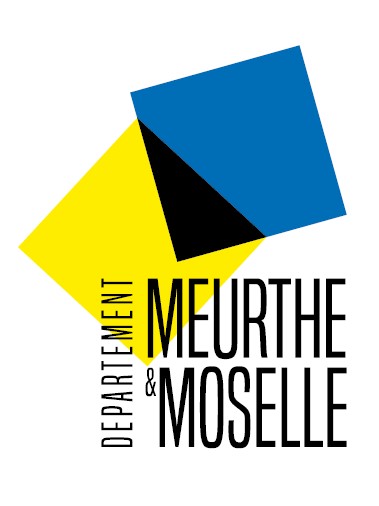 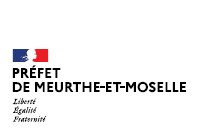 Le Pass Jeunes 54 est un dispositif proposé par le conseil départemental de Meurthe- et-Moselle, la Caf de Meurthe-et-Moselle et l’Etat.  Pour qui ? 	 Les jeunes de 6 à 16 ans, nés entre le 01/08/2006 et le 31/07/2017, domiciliés en Meurthe-et-Moselle dont les familles ont un quotient familial en juillet 2023 qui ne dépasse pas 650 €. La famille reçoit, au mois d’août, une notification de droit, l’informant du montant de l’aide pour son ou ses enfant(s). Pour les QF jusqu’à 450 €, montant de l’aide : 100 € Pour les QF de 451 € à 550 €, montant de l’aide : 70 € Pour les QF de 551 € à 650 €, montant de l’aide : 50 € Pour quoi ? 	 Le Pass Jeunes 54 est valable pour toute activité régulière sportive, culturelle, de loisirs (hors centre de loisirs, séjour de vacances et stages divers) à condition qu’elle soit encadrée et se déroule hors temps scolaire, sur une durée minimale de 3 mois. À noter : si le coût de l’inscription est inférieur au montant de l’aide, le dispositif couvre la totalité des frais d’inscription. Le montant restant n’est pas utilisable.  Quand ? Le Pass Jeunes 54 est utilisable dès réception de la notification de droit. L’inscription à l’activité choisie doit être effectuée entre le 01/09/2023 et le 29 février 2024. Pour les demandes de conventionnement, veuillez-vous référer au tableau ci-dessous : STRUCTURES CONTACT Structures affiliées à la Fédération des MJC Fédération des MJC : 03 83 67 42 81 Structures affiliées à la Fédération des Foyers Ruraux Fédération des Foyers Ruraux : 03 83 31 10 35 Structures affiliées à la Fédération des Œuvres Laïques Fédération des Œuvres Laïques : 03 83 28 70 28 Structures affiliées à la Fédération des Familles Rurales Fédération des Familles Rurales : 03 83 37 95 85 Structures affiliées à une Fédération Sportive Structures non affiliées à une Fédération Comité Départemental Olympique et Sportif 54 - CDOS 54 passjeunes54@cdos54.fr - 09 70 19 96 54 